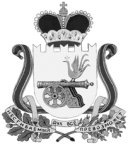 ВЯЗЕМСКИЙ РАЙОННЫЙ СОВЕТ ДЕПУТАТОВРЕШЕНИЕот 12.01.2022 №1О назначении членов конкурсной комиссии по отбору кандидатов на должность Главы муниципального образования «Вяземский  район» Смоленской областиВ соответствии с частью 2.1 статьи 36 Федерального закона                                  от 6 октября 2003 года № 131-ФЗ «Об общих принципах организации местного самоуправления в Российской Федерации», статьей 26 Устава муниципального образования «Вяземский район» Смоленской области Вяземский районный Совет депутатовРЕШИЛ:1. Назначить членами конкурсной комиссии по отбору кандидатов на должность Главы муниципального образования «Вяземский район» Смоленской области:1) Ковалева Игоря Анатольевича - депутата Вяземского районного Совета депутатов шестого созыва;2) Моторину Елену Николаевну - депутата Вяземского районного Совета депутатов шестого созыва.2. Решение вступает в силу с момента принятия и подлежит официальному опубликованию.Председатель Вяземского районного Совета депутатов                                                    	                   В.М. Никулин